BackgroundThe Department of Human Services (DHS) is pleased to submit this report, as required by Act 2021-1, Article I-D of the Fiscal Code, 72 P.S. §103-D (a)(7.1) and (8):Powers and duties.--The department shall have the power and duty to:  prepare a monthly consolidated report with information from all counties submitted under section 104-D(4) and shall submit the report on a monthly basis to the chairperson and minority chairperson of the Appropriations Committee of the Senate and the chairperson and minority chairperson of the Appropriations Committee of the House of Representatives.  The report shall also be posted and maintained on the department's publicly accessible Internet website.The report shall include the following information:The total amount of funds received by a county.The total amount of funds spent by a county for services under section 102-D(a).The total amount of excess funding or shortfall identified by a county as of September 20, 2022.(iv)	The total number of households that applied for assistance.(v)	The total number of households that received assistance.(vi)	The total amount of funding sought by services under section 102-D(a).(vii)	The total amount of assistance provided by services under section 102-D(a).(viii)	An itemization of all expenditures for administrative costs.Act 1 of 2021 authorized DHS to implement the Emergency Rental Assistance Program (ERAP).  The federal Consolidated Appropriations Act of 2021, (Pub. L. 116-260) allocated $569,807,659.70 directly to Pennsylvania to assist those affected by COVID-19 by providing funding for certain past, current and future rental and utility expenses.  Of that allocation, the Pennsylvania General Assembly appropriated $5,698,076.60 to be used by DHS for administrative costs.  Funding was allocated to all counties based on percentage of population minus any direct federal allocation per Section 102-D(c) of the Act.  (See Table 2 for allocations and expended/remaining funds as of July 31, 2021).  A maximum of five percent of each county’s allocated funds may be used for administration of the ERAP program.  Eighteen counties and one city received a separate allocation directly from the United States Treasury in addition to the funding allocated to them in accordance with Act 1 of 2021.  DHS officially launched ERAP on March 15, 2021, though not all counties were operational on that date.  All counties, however, were operational and accepting applications as of March 29, 2021.  (See Table 1 for application data).DefinitionsDHS uses the following definitions in this report:Rental Assistance - includes assistance for rent arrears, current rent, future rent, and utilities included as a part of the rent payment per the rental agreement.Utility Assistance - includes payment for utilities, utility arrearages and future utility payments not included as a part of the rent.Other Expenses Related to Housing - includes but is not limited to assistance with relocation expenses, rental fees, reasonable late fees, internet for work or home schooling (at county option).Housing Stability Services - services provided to coordinate the activities necessary for the client to obtain or retain housing including but not limited to case management and other services intended to keep households stably housedNOTE:  This report reflects emergency rental assistance as implemented with funds allocated per Act 1 of 2021 and does not include expenditures of funds received by local municipalities directly from the United States Treasury.All figures below reflect self-reported data by the county as of July 31, 2021 and may reflect the county made corrections for previous months. APPLICATIONS July 1 – July 31, 2021Number of applications pending at beginning of July:                                           44,063*Total number of households that applied for assistance:		                   15,803*                                                                                         Total number of households that received assistance:				         10,223*Total number of households denied assistance:					          1,737*Total number of applications pending at end of July:				        47,906*FISCAL July 1 – July 31, 2021  Total state funds allocated:		 					     $ 564,109,583.10 Total state funds remaining as of June 30, 2021			     $ 459,586,633.83 Emergency Rental Assistance paid or obligated during July:	                $   42,969,443.96Rental Assistance	$ 37,122,344.39Utility Assistance	$   5,703,435.67Other Expenses Related to Housing	$      143,663.90Housing Stability Services paid or obligated during July:		     $       137,774.93County administrative costs paid or obligated during July:		     $    1,922,612.16Personnel	$   1,113,147.27Operating	$      282,413.28Purchased Services	$      527,051.61Total amount paid or obligated during July:				     $   45,029,831.05Total amount of funds remaining (YTD):					     $ 414,556,802.78*These numbers include applications reported by counties that received a direct allocation from the U.S. Treasury but did not expend any DHS allocated funds.*Shaded counties did not report any DHS allocated funds expended in the current month.  Some of these counties provided the number of applications received, approved, denied, and pending.  The application counts are reflected in the numbers on page 3.CountyApplications ReceivedApplications ApprovedApplications DeniedApplications PendingAdams1181031215Allegheny 859103954557Armstrong46613232Beaver 29141420314Bedford 35241223Berks 21921900Blair 201721870Bradford 6445581Bucks 4022239Butler 22213438154Cambria 1633135498Cameron 1110112Carbon 4343210Centre 18213844869Chester 0000Clarion 765931191Clearfield 2541484363Clinton 582211120Columbia 986040169Crawford 9884128Cumberland 971220178Dauphin 28219271244Delaware 10576331512692Elk 2524753Erie 37845937260Fayette 25273102499Forest 2133Franklin 2041811046Fulton 2315216Greene 34121859Huntingdon 72211390Indiana 662329250Jefferson 73273668Juniata 9554Lackawanna 2151107329Lancaster 0000Lawrence 936133198Lebanon 8159224CountyApplications ReceivedApplications ApprovedApplications DeniedApplications PendingLehigh 0000Luzerne 0000Lycoming 1651565501McKean 69392213Mercer 2201892237Mifflin 3529228Monroe 14131498372Montgomery 1812140Montour 2015616Northampton 1881574111Northumberland 19612460204Perry 262420Philadelphia 7912402742131740Pike 4216534Potter 6605Schuylkill 13811115131Snyder 1623021Somerset 996315159Sullivan 6305Susquehanna 2913954Tioga 5282177Union 212606Venango 60352935Warren 53381921Washington 0000Wayne 41163615Westmoreland 20013688235Wyoming 97028York 0000State Total1580310223173747906CountyAmount of Direct Federal Allocation ReceivedDHS AllocationDHS funds Expended July 1 - 31DHS funds Remaining YTDAdams$0$6,774,933.20$377,743.48$4,945,684.39Allegheny $36,234,405.90$43,745,242.84$5,765,959.00$34,193,560.61Armstrong$0$4,257,640.60$292,881.85$3,430,809.33Beaver $0$10,781,660.09$2,979,248.61$5,330,732.45Bedford $0$3,149,608.30$58,635.77$2,739,324.86Berks $12,549,393.60$15,150,690.51$2,597,918.60$5,341,628.15Blair $0$8,012,730.31$441,301.64$6,475,658.49Bradford $0$3,967,462.02$230,797.20$3,285,055.94Bucks $18,720,516.20$22,600,992.39$169,420.91$22,431,571.48Butler $0$12,355,148.83$593,714.36$10,546,454.58Cambria $0$8,562,767.36$145,431.56$7,974,733.65Cameron $0$292,480.54$32,031.13$175,562.56Carbon $0$4,221,269.62$175,327.36$3,251,813.97Centre $0$10,680,110.74$704,425.55$8,716,613.74Chester $15,643,059.70$18,885,626.18$0.00$18,885,626.18Clarion $0$2,528,078.93$280,958.36$1,810,943.08Clearfield $0$5,212,625.41$493,521.29$3,178,261.38Clinton $0$2,540,838.37$106,220.46$2,043,028.91Columbia $0$4,272,702.00$299,196.28$3,529,278.44Crawford $0$5,566,075.02$427,683.39$3,517,186.47Cumberland $7,549,647.80$9,114,574.00$56,614.50$8,856,165.69Dauphin $8,292,455.40$10,011,354.30$1,171,859.31$8,312,599.03Delaware $16,887,319.80$20,387,802.41$4,543,495.02$5,995,857.91Elk $0$1,967,189.78$106,117.89$1,633,112.61Erie $8,037,065.90$9,703,026.53$2,350,311.57$4,642,576.21Fayette $0$8,502,390.22$530,681.15$6,857,743.28Forest $0$476,637.39$3,397.54$437,382.53Franklin $0$10,196,172.84$668,606.24$6,858,416.62Fulton $0$955,642.51$44,620.61$766,918.38Greene $0$2,383,055.41$40,380.14$2,013,736.84Huntingdon $0$2,969,134.58$75,074.76$2,571,655.15Indiana $0$5,529,506.73$62,771.78$5,088,314.04Jefferson $0$2,856,075.43$99,032.20$2,570,552.52Juniata $0$1,628,670.03$30,851.43$1,559,185.69Lackawanna $6,247,641.20$7,542,681.42$612,041.63$3,010,780.98Lancaster $16,260,899.00$19,631,534.12$0.00$19,631,534.12Lawrence $0$5,624,150.19$306,348.26$4,264,660.32CountyAmount of Direct Federal Allocation ReceivedDHS AllocationDHS funds Expended July 1 - 31DHS funds Remaining YTDLebanon $0$9,325,768.65$506,697.52$7,607,730.04Lehigh $11,004,542.00$13,285,614.96$0.00$13,285,614.96Luzerne $9,458,051.60$11,418,560.83$0.00$11,418,560.83Lycoming $0$7,451,709.62$894,202.95$5,040,059.70McKean $0$2,671,918.58$138,956.26$2,208,798.32Mercer $0$7,196,849.69$604,208.08$5,558,975.58Mifflin $0$3,034,510.26$141,483.43$2,613,839.96Monroe $0$11,198,775.35$2,495,989.95$7,735,327.05Montgomery $24,758,714.80$29,890,816.95$101,969.14$29,768,887.43Montour $0$1,198,992.63$50,105.29$1,101,021.31Northampton $9,096,555.30$10,982,131.81$679,623.03$8,751,789.94Northumberland $0$5,974,771.68$538,881.72$4,441,448.72Perry $0$3,043,323.48$68,498.90$2,650,714.32Philadelphia $47,200,241.70$56,984,128.38$9,397,527.33$7,536,308.76Pike $0$3,670,574.87$188,671.20$2,411,235.51Potter $0$1,086,920.04$22,357.63$952,572.42Schuylkill $0$9,297,224.34$507,662.82$7,915,024.92Snyder $0$2,655,278.64$102,420.07$2,185,251.14Somerset $0$4,830,631.48$33,945.60$4,119,084.69Sullivan $0$398,962.66$14,686.48$358,000.23Susquehanna $0$2,652,384.80$75,262.04$2,315,316.33Tioga $0$2,669,682.39$44,100.30$2,484,405.18Union $0$2,954,599.35$116,617.39$2,394,903.81Venango $0$3,332,449.74$224,954.21$2,458,135.66Warren $0$2,577,603.97$119,630.79$1,876,385.63Washington $6,163,941.60$7,441,632.24$0.00$7,441,632.24Wayne $0$3,378,028.56$44,246.78$3,163,284.95Westmoreland $10,396,118.50$12,551,074.63$1,014,098.03$10,092,338.64Wyoming $0$1,762,249.51$28,413.28$1,641,302.07York $13,380,549.10$16,154,131.86$0.00$16,154,131.86State Total$277,881,119.10$564,109,583.10$45,029,831.05$414,556,802.78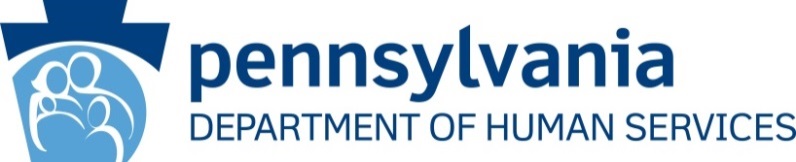 